浮世絵には，動きや時間を感じさせる工夫がされた作品がたくさんあります。  ついて考えてみましょう。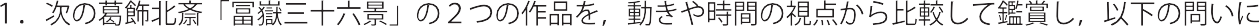 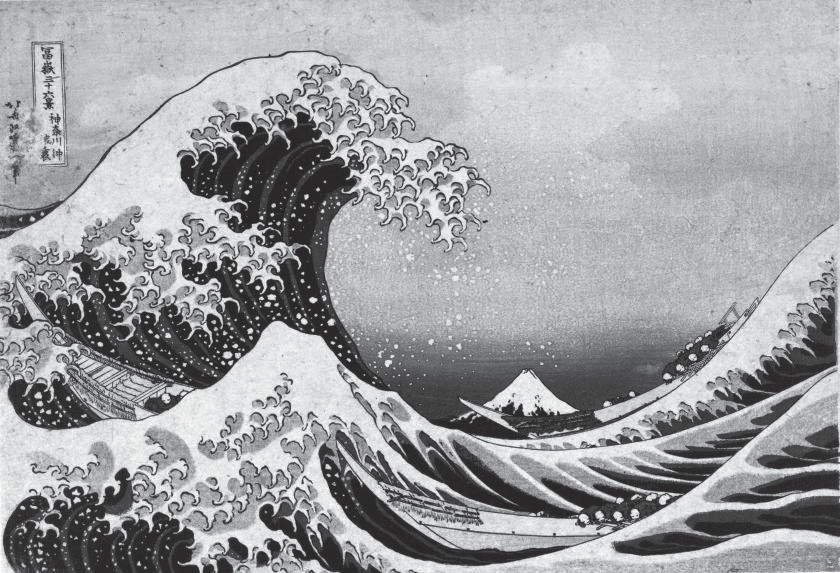 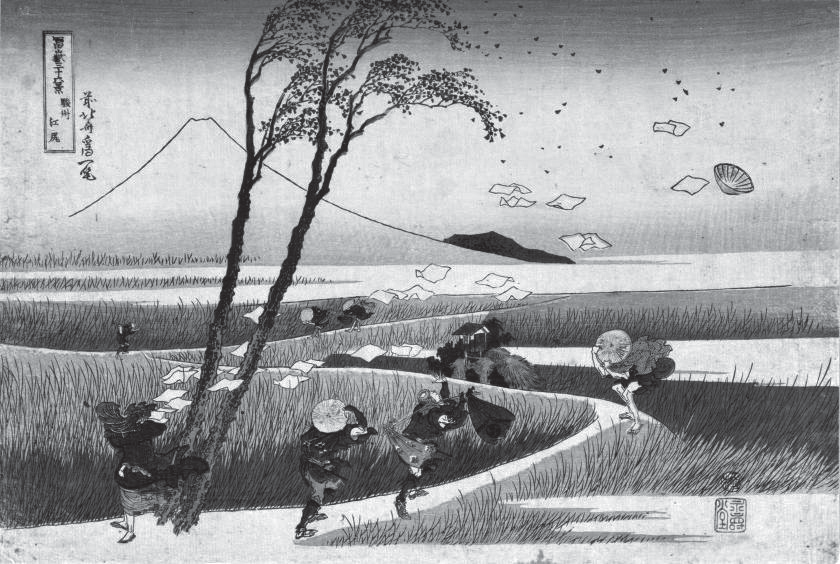 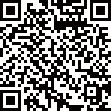 